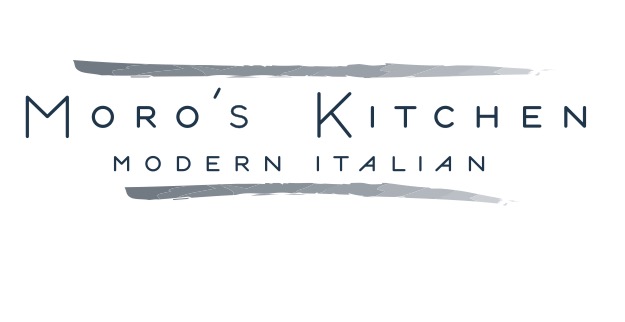 Family Style for 4 Carry-Out MenuMenu can change with availability. Gluten free options are available.SaladsCaesar Salad crisp romaine, cherry tomato, smoked pancetta, anchovies, parmesan			15Baby Greens & Radicchio Salad 										dried apricot, basil, croutons, balsamic vinaigrette, Parmesan Reggiano				15Beet Bruschetta & Arugula Salad 										creamy local goat cheese, toasted pistachios, poached pear, lemon vinaigrette			15PastaRigatoni Marinara fresh rigatoni, house made red sauce, parmesan					12Linguini Alfredo with Broccoli garlic cream, parmesan, broccoli					14Slow Roasted Pork Rigatoni swiss chard, braised pork, tomato sauce				22 Wild Mushroom Risotto mushrooms, parmesan, truffle oil						19Shrimp & Linguini spinach, tomato sauce, garlic crumb						22Three Cheese Ravioli   pancetta, wild mushroom ragu, tomato puree				19EntreesChicken Parmesan sautéed panko breaded chicken, tomato sauce, mozzarella, parmesan		23Chicken Piccata pan roasted chicken, lemon, capers 							23   Chicken Marsala	 pan roasted chicken, wild mushrooms, parmesan	 				23Braised Beef Short Rib slow braised beef, barolo beef sauce					36Garlic Crusted Cod fresh cod, roasted garlic herb butter, lemon					23 Balsamic Glazed Angus Sirloin 									42 Balsamic Glazed Salmon                									37 SidesTomato Braised Meatballs house made meatballs, tomato sauce, garlic crumb, parmesan 	16Mixed Roasted Vegetables seasonal vegetables, fresh herbs					8Oven Roasted Potatoes gold potatoes, garlic, fresh herbs						8DessertsGelato by the Pint											10Cannoli for 4												10